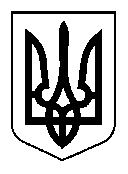 СЕЛИДІВСЬКА МІСЬКА РАДАР І Ш Е Н Н ЯВід ______________  ____№ ______          м. СелидовеПро  виконавчий комітет Селидівської міської ради              Керуючись  51, 59, 73 Закону України  «Про місцеве самоврядування в Україні», міська рада міська  радаВИРІШИЛА:Затвердити кількісний склад виконкому міської ради 17 (сімнадцять) осіб.Затвердити персональний склад виконкому міської ради (додається).Рішення міської ради від 18.01.2021 №8/1-9 «Про  утворення виконавчого комітету Селидівської міської ради, встановлення його чисельності та затвердження  персонального складу».Т.з.п. міського голови                                                                    Руслан СУКОВ ЗАТВЕРДЖЕНОРішення міської ради                            № СКЛАДвиконавчого комітету Селидівської міської ради VIII скликанняСекретар ради                                                                        Руслан СУКОВПрізвище, ім’я, по батьковіПосадаміський головаСуков Руслан Михайловичсекретар міської радиТерещенко Інна Василівнаперший заступник міського голови  з питань діяльності виконавчих органів владиНовицька Олеся Владиславівназаступник міського голови з питань діяльності виконавчих органів владиПаначевний Сергій Федоровичзаступник міського голови з питань діяльності виконавчих органів владиПавленко Любов Василівнакеруючий справами виконкомуБікмурзін Юрій Юрійовичначальник Селидівської дільниці Красноармійського УГГВорона Олена  ВасилівнаОСББ «Пролісок»Галковська Ольга Юріївна староста, який здійснює  визначені законом повноваження на території  смт ЦукуринеЯсікова Влада Олександрівнавихователь-методист закладу дошкільної освіти «Ясел-садка №44 «Пролісок»Гришкова Інна Миколаївнаначальник управління соціального захисту населення міської радиДемідова Лідія Миколаївнастароста, який здійснює  визначені законом повноваження на території  м. УкраїнськаЗавада  Анна Володимирівна педагог - організатор ЗОШ І-ІІІ ступенів №6Конько Ірина Володимирівна староста,  який  здійснює визначені законом повноваження на території  сел Петрівка, Григорівка, Новолексіївка, Юр’ївка, Пустинка.Марченко Олена Володимирівнадиректор комунального некомерційного підприємства«Центр первинної  медико-санітарної допомоги Селидівської міської ради»Мінакова Марія Сергіївнаділовод  ЦТДЮ м. СелидовеПавленко Юлія Андріївна викладач Селидівського гірничого технікуму